Řešte v  rovnice a proveďte zkoušky: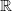 Řešený vzorový příklad v učebnici algebry str. 112 a)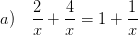 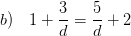 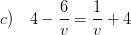 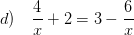 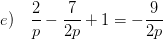 